Presseinformation»Lieblingsplätze im Emsland« von Christoph BeyerMeßkirch, Februar 2023Grenzenloser Genuss
Neuauflage des Lieblingsplätze-Bandes zum Emsland1. Gut Altenkamp in Papenburg – Kunstgenuss in historischem Ambiente2. Burg Bentheim – erhabenes Bauwerk mit Flair3. Arboretum »Poort Bulten« in De Lutte – grüne Ruheoase4. Restaurant »Else am See« in Schüttorf – Kurzurlaub am Wasser5. Dankernsee in Haren – türkis schimmernde Schönheit6. Kunstzentrum Koppelschleuse in Meppen – kulturelle Vielfalt erleben7. Kloster Bentlage in Rheine – malerisch und geschichtsträchtig8. Landgut Singraven in Denekamp – prächtige Parklandschaft9. Raue Rampe in Emsbüren – ein imposanter Anblick10. Kräuterhof Rosen in Geeste – genussvolle Stunden im GrünenDer AutorChristoph Beyer, 1976 in Rheine geboren, lebt als Autor und Journalist in Osnabrück. Das Emsland und die Grafschaft Bentheim kennt der promovierte Politikwissenschaftler seit Kindheitstagen. Heute besucht er regelmäßig die Region in seiner Freizeit sowie bei seinen Recherchen für Print und Rundfunk. Dabei ist er immer auf der Suche nach neuen Lieblingsplätzen und spannenden Geschichten.Lieblingsplätze im EmslandChristoph Beyer192 SeitenEUR 18,00 [D] / EUR 18,50 [A]ISBN 978-3-8392-0373-6Erscheinungstermin: 8. Februar 2023Kontaktadresse: Gmeiner-Verlag GmbH Laura OberndorffIm Ehnried 588605 MeßkirchTelefon: 07575/2095-154Fax: 07575/2095-29laura.oberndorff@gmeiner-verlag.dewww.gmeiner-verlag.deCover und Autorenfoto zum Download (Verlinkung hinterlegt)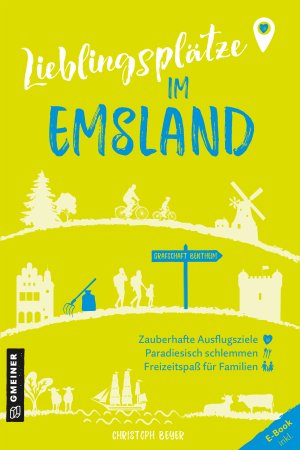 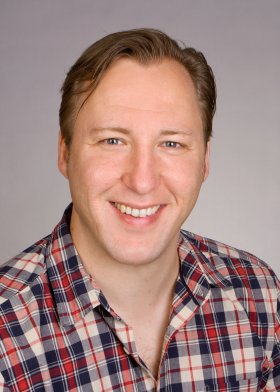 			          Bildrechte © privat			        Anforderung von Rezensionsexemplaren:Christoph Beyer »Lieblingsplätze im Emsland«, ISBN 978-3-8392-0373-6Absender:RedaktionAnsprechpartnerStraßeLand-PLZ OrtTelefon / TelefaxE-Mail